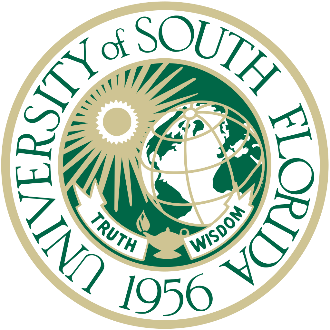 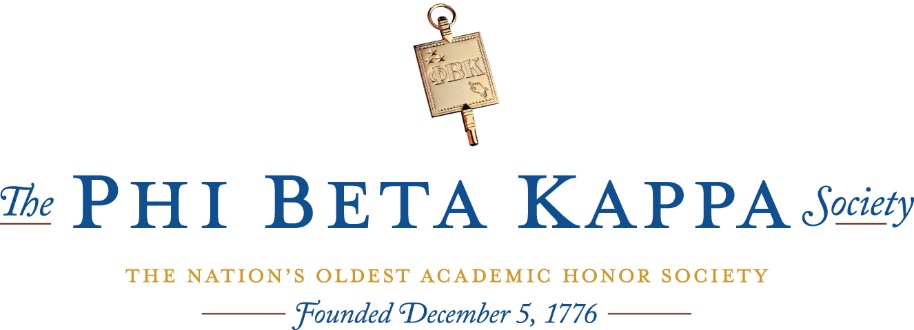 The University of South Florida is proud to announce its class of Phi Beta Kappa inductees for the year 2024. These accomplished students and their major(s) are listed below.NameMajor(s)Tehami AmmadBiomedical Sciences & PhilosophyNatalie AmRheinBiology and Environmental Science & PolicyEva AustinEnvironmental Science & PolicyCatherine BrickerCell & Molecular Biology and World Languages & Cultures (French)Sasha BrownBiology and World Languages & Cultures (Spanish)Nicholas BrunettiBiomedical SciencesEmma BurdickChemistryNeige DeangelisMusic Studies and Biomedical SciencesCarleena Michelle DeforgesEnvironmental Science & PolicyGabriela DemeglioPsychologyVarun DhakaBiomedical Sciences & World Languages & Cultures (Spanish)Andrew DrotleffEnvironmental Science & PolicyAyslin EdwardsEnvironmental Science & Policy and World Languages & Cultures (Spanish)Shae-Lynn GibbsLanguage, Speech, and Hearing SciencesKayleigh GonzalezBiologySarai Guzman CartagenaInterdisciplinary Social SciencesZachary JacobsonMathematicsRahul JainBiomedical SciencesKavery KallichandaBiomedical SciencesClaudia LauxPsychologyRuth LiuHealth Sciences and World Languages & Cultures (Spanish)Jose Masso MaldonadoBiomedical SciencesMorgan MathewsEnvironmental Science & PolicyAdam NigelsBiologyJoseph PereiraHealth SciencesBrandon PhamBiomedical SciencesSasha PostCell & Molecular BiologyIshali RajguruHealth SciencesHasan RazaEconomics and Biomedical SciencesMegan ReddyBiomedical SciencesDora RodriguezBiomedical Sciences & World Languages & Cultures (Spanish)Jeremy RutterComputer ScienceSierra SmithCivil EngineeringLily SmithPsychologyDeeksha SridherBiomedical SciencesKaitlin StrawnHistoryJoshua SzaboBiologyGuillermo TrastoyBiology and PsychologyOtilia Trejo-SotoPsychologyJoshua VilgorinPsychologyChristopher VoHealth SciencesLindsay WilsonLanguage, Speech, and Hearing SciencesNora WolfgangBiomedical AnthropologyLingxi ZhouComputer ScienceEthan Cross ZuluetaBiomedical Sciences & World Languages & Cultures (Spanish)